Define – Air PollutionAir QualityAquiferArable LandDamDesalinationDissolved OxygenErosionGroundwaterHeat IslandsInfrastructureNonpoint-source PollutionPermeabilityPoint-source PollutionPorosityPrimary PollutantRangelandRecharge ZoneSecondary PollutantSelective BreedingSurface WaterTransgenic OrganismsUrbanizationThings to know: ________% of the US population lives in urban areas, yet these urban areas only account for ________% of US surface area.1st National Park3 ways water quality is assessed.5 users of water on Earth6 Types of Land Use in the USAmendment years of the Clean Air ActAQI RangeCause of famineCauses of Acid RainExample of mechanical erosion control.Example of vegetative erosion control.Four components of soil & their percentages?Green AQI vs Purple AQI?How does the US's water usage compare to the world’s total? (Ag, Industry, Homes)Human are most dependent of resources that come from which area?Largest river system on EarthLongest river system on EarthMain threat to forestland, rangeland, & cropland?River system that drains into 40% of the statesSoil particle sizes.The ozone hole is at its worst in __________________.Two rocks that the majority of soils in Ga originate from.Types of soils seen in Ga?What 3 countries did the GR primarily affect?What did Norman Borlaug believe was the only way to increase food production for the world's growing population?What does the AQI tell you?What is Norman Borlaug credited with saving?What is the pollutant ozone a mixture of?What was the major crop produced during the GR?What will pumping large amounts of water from an aquifer cause?When was the 1st commercial GMO crop (corn) created?When was the 1st GMO (bacteria) created?When was the Green Revolution (GR)?Where do most Americans live?Who was Norman Borlaug?Year of the US Wilderness ActLabel & Describe the following layers of soil 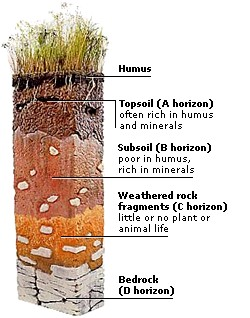 